lMADONAS NOVADA PAŠVALDĪBA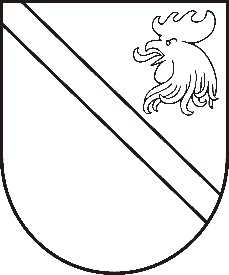 Reģ. Nr. 90000054572Saieta laukums 1, Madona, Madonas novads, LV-4801 t. 64860090, fakss 64860079, e-pasts: dome@madona.lv ___________________________________________________________________________MADONAS NOVADA PAŠVALDĪBAS DOMESLĒMUMSMadonā2018.gada 26.aprīlī								Nr.146									(protokols Nr.7, 5.p.)Par grozījumiem Madonas novada pašvaldības Domes lēmumā Nr.655 „Par pašvaldības nekustamā īpašuma „Aiviekstes māja 23”-3, Aiviekstē, Kalsnavas pagastā, Madonas novadā atsavināšanas ierosinājumu un ierakstīšanu zemesgrāmatā” (protokols Nr.24; 23.p.)17.11.2015. Madonas novada pašvaldības dome ir pieņēmusi lēmumu Nr.655 „Par pašvaldības nekustamā īpašuma „Aiviekstes māja 23”-3, Aiviekstē, Kalsnavas pagastā, Madonas novadā atsavināšanas ierosinājumu un ierakstīšanu zemesgrāmatā” (protokols Nr.24; 23.p.). Lēmums nosaka: 1) Ierakstīt zemesgrāmatā uz Madonas novada pašvaldības vārda kā patstāvīgu īpašuma objektu dzīvokļa īpašumu „Aiviekstes māja 23”-3, Aiviekstē, Kalsnavas pagasts, Madonas novads (kadastra Nr.7062 900 0350); 2) Uzdot Juridiskajai nodaļai veikt nepieciešamās darbības dzīvokļa īpašuma ierakstīšanai zemesgrāmatā uz Madonas novada pašvaldības vārda; 3) Uzdot Kalsnavas pagast pārvaldei organizēt nekustamā īpašuma „Aiviekstes māja 23”-3, Aiviekstē, Kalsnavas pagastā novērtēšanu pie sertificēta vērtētāja; 4) Atsavināt Madonas novada pašvaldībai piederošo īpašumu „Aiviekstes māja 23”—3, Aiviekstē ar kadastra Nr.7062 900 0350, kas sastāv no dzīvokļa īpašuma 61.5 kv.m. platībā un koplietošanas telpu domājamām daļām, pēc īpašuma novērtēšanas un nosacītās cenas apstiprināšanas. 11.12.2017. ir veikta dzīvokļa īpašuma „Aiviekstes māja 23”-3, Aiviekstē inventarizācija, ar kuru ir precizēta dzīvokļa īpašuma platība no 61.5 kv.m. uz 45,4 kv.m. Ir nepieciešams veikt grozījumus lēmumā, lai dzīvokļa īpašumu varētu ierakstīt zemesgrāmatā. Noklausījusies Kalsnavas pagasta pārvaldes vadītāja A.Mūrmaņa sniegto informāciju, ņemot vērā 11.04.2018. Uzņēmējdarbības, teritoriālo un vides jautājumu komitejas atzinumu,  atklāti balsojot: PAR – 13 (Agris Lungevičs, Zigfrīds Gora, Ivars Miķelsons, Andrejs Ceļapīters, Artūrs Čačka, Andris Dombrovskis, Antra Gotlaufa, Artūrs Grandāns, Gunārs Ikaunieks, Valda Kļaviņa, Andris Sakne, Rihards Saulītis, Aleksandrs Šrubs), PRET – NAV,  ATTURAS – NAV,  Madonas novada pašvaldības dome  NOLEMJ:Veikt grozījumus Madonas novada pašvaldības Domes lēmumā Nr. Nr.655 „Par pašvaldības nekustamā īpašuma „Aiviekstes māja 23”-3, Aiviekstē, Kalsnavas pagastā, Madonas novadā atsavināšanas ierosinājumu un ierakstīšanu zemesgrāmatā” (protokols Nr.24; 23.p.), lēmumu izsakot šādā redakcijā:Ierakstīt zemesgrāmatā uz Madonas novada pašvaldības vārda kā patstāvīgu īpašuma objektu dzīvokļa īpašumu „Aiviekstes māja 23”-3, Aiviekstē, Kalsnavas pagasts, Madonas novads (kadastra Nr.7062 900 0350); Uzdot Juridiskajai nodaļai veikt nepieciešamās darbības dzīvokļa īpašuma ierakstīšanai zemesgrāmatā uz Madonas novada pašvaldības vārda; Uzdot Kalsnavas pagast pārvaldei organizēt nekustamā īpašuma „Aiviekstes māja 23”-3, Aiviekstē, Kalsnavas pagastā novērtēšanu pie sertificēta vērtētāja; Atsavināt Madonas novada pašvaldībai piederošo īpašumu „Aiviekstes māja 23”—3, Aiviekstē ar kadastra Nr.7062 900 0350, kas sastāv no dzīvokļa īpašuma 45,4 kv.m. platībā un koplietošanas telpu domājamām daļām, pēc īpašuma novērtēšanas un nosacītās cenas apstiprināšanas. Domes priekšsēdētājs						A.Lungevičs